FICHE DE PRESCRIPTIONACTION : Groupe Femmes « Tais toi quand tu parles ! »PRESCRIPTEUR NOM DE LA STRUCTURE :ADRESSE :Nom et Prénom du REFERENT :Tél :							FAX :Email :DATE DE LA PRESCRIPTION (JJ/MM/AAAA) :       /      /      CANDIDATNOM :PRENOM :						DATE DE NAISSANCE :     /     / 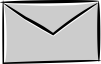 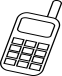 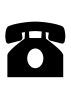 Numéro CAF /MSA :Date de RV ou info coll : Lundi 18 septembre 2017 à 14 h dans nos locauxFait à :…………………………			le : ………………………………………..		Signature du candidat				signature du prescripteur